       ДЕВЯТОЕ ЗАСЕДАНИЕ СОБРАНИЯ ДЕПУТАТОВ        БАТЫРЕВСКОГО МУНИЦИПАЛЬНОГО ОКРУГА ПЕРВОГО СОЗЫВА ЧĂВАШ  РЕСПУБЛИКИ ПАТĂРЬЕЛ                                     МУНИЦИПАЛЛĂ ОКРУГĔН ПĔРРЕМĔШ СУЙЛАВРИ ДЕПУТАТСЕН ПУХĂВĔ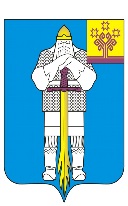 ЧУВАШСКАЯ  РЕСПУБЛИКАСОБРАНИЕ ДЕПУТАТОВБАТЫРЕВСКОГОМУНИЦИПАЛЬНОГО ОКРУГАПЕРВОГО СОЗЫВАЙЫШĂНУ26.12.2022 ç., 9/37 № Патăрьел ялěРЕШЕНИЕ26.12.2022 г. № 9/37село БатыревоО выплате денежной компенсации Вр.ИО главы Первомайского сельского поселения Батыревского района Чувашской Республики Ермошкиной Наталии ВасильевнеВ соответствии со статьей 127 Трудового кодекса Российской Федерации, Законом Чувашской Республики от 29.03.2022 №16 «О преобразовании муниципальных образований Батыревского  района Чувашской Республики и о внесении изменений в Закон Чувашской Республики «Об установлении границ муниципальных образований Чувашской Республики и наделении их статусом городского, сельского поселения, муниципального района и городского округа», с решением Собрания депутатов Батыревского  муниципального округа Чувашской Республики от 22.12.2022 №8/2 «О прекращении полномочий главы Батыревского  района Чувашской Республики и глав сельских поселений Батыревского  района Чувашской Республики», Собрание депутатов Батыревского  муниципального округа Чувашской РеспубликиРЕШИЛО:1. Выплатить денежную компенсацию Вр.ИО главы Первомайского сельского поселения Батыревского района Чувашской Республики Ермошкиной Наталии Васильевне за неиспользованные дни ежегодного отпуска за период работы с 01.11.2022 по 20.12.2022 продолжительностью 5 календарных дней.2. Настоящее решение вступает в силу со дня его подписания.Председатель Собрания депутатовБатыревского муниципального округаЧувашской Республики                                                                              Н.А. Тинюков